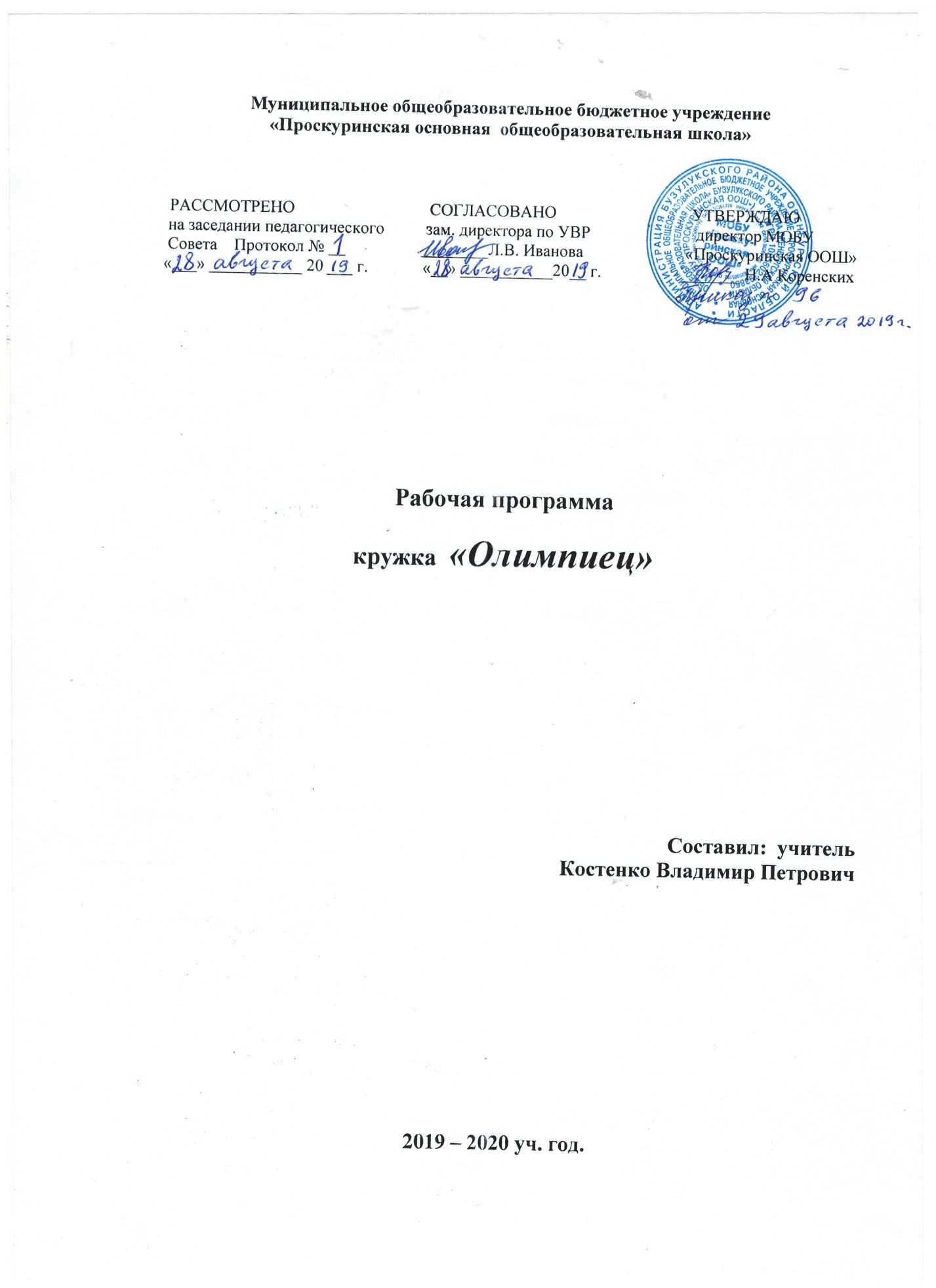 Обоснование необходимости программы.Чтобы сделать ребенка умным и рассудительным,
сделайте его крепким и здоровым.
Ж.-Ж. РуссоПонятие «здоровье» - это не только отсутствие болезней и физических дефектов, но и состояние полного физического, душевного и социального благополучия человека. Поэтому здоровье школьника представляет собой критерий качества современного образования.В связи с ухудшением состояния здоровья детей охрана и укрепление здоровья детей и подростков является одним из основных направлений в деятельности школы.Причинами ухудшения состояния здоровья детей являются:несоответствие системы обучения детей гигиеническим нормативам;перегрузка учебных программ;ухудшение экологической обстановки;недостаточное или несбалансированное питание;стрессовые воздействия;распространение нездоровых привычек.ОФП - это не спорт, но без нее не обойтись, ни в одном виде спорта. Поэтому для ребенка, которого каждый здравомыслящий родитель хотел бы приобщить к спорту, ОФП является фундаментом.ОФП - это система занятий физическими упражнениями, направленная на развитие всех физических качеств - выносливости, силы,  ловкости, гибкости, скорости в их гармоничном сочетании.ОФП - это способ развития или сохранения физических качеств, то есть внутреннего, физиологического, биохимического уровня.
Заниматься в спортивном объединении может каждый обучающийся, прошедший медицинский осмотр и допущенный врачом к занятиям.Пояснительная записка.Рабочая программа разработана на основе авторской программы по физическому воспитанию В. И. Лях «Физическая культура».Программа рассчитана для обучающихся 5-9 классов.Направленность программы:Данная программа разработана для реализации в основной школе. Темы и разделы выбраны с учетом имеющейся материальной базы и местных климатических условий. Она предусматривает проведение теоретических занятий по каждому разделу, изучение и дальнейшее совершенствование специальных движений на практических занятиях.Актуальность, педагогическая целесообразность программы дополнительного образования:В современной социально-экономической ситуации эффективность системы дополнительного образования особенно актуальна, так как именно этот вид образования ориентирован на свободный выбор ребенка интересующих его видов спорта и форм деятельности, развитие его представлений о здоровом образе жизни. Программа разработана на основе материала, который дети изучают на уроках физической культуры.Отличительные особенности рабочей программы по общей физической подготовке:В отличие от основной образовательной программы, рабочая программа по общей физической подготовке дополнена с учетом интересов детей (в зависимости от возраста, пола, времен года и местных особенностей) к тем видам спорта, которые пользуются популярностью в повседневной жизни. Включено большое количество подвижных игр, что позволяет большую часть занятий проводить на улице.Условия реализации.Условия набора.К занятиям  допускаются все учащиеся 5-9-х классов, желающие заниматься спортом и не имеющие медицинских противопоказаний.Наполняемость групп.Максимальный состав группы определяется с учетом соблюдения правил техники безопасности на учебно-тренировочных занятиях. В группу принимается 10 человек.Цели и задачи программы.Цель программы: сформировать творческую, стремящуюся к сохранению физического, психического и нравственного здоровья личность учащегося.Для достижения указанной цели решаются следующие задачи:Оздоровительные:-укреплять здоровье и закаливать занимающихся;-удовлетворять суточную потребность в физической нагрузке;ведение закаливающих процедур;-укреплять и развивать дыхательный аппарат и организм детей;-снимать физическую и умственную усталость.Образовательные:-ознакомить учащихся с правилами самоконтроля состояния здоровья на занятиях и дома;-формировать правильную осанку;-обучать диафрагмально-релаксационному дыханию;изучать комплексы физических упражнений с оздоровительной направленностью;-формировать у обучающихся навыки здорового образа жизни.Развивающие:-развивать и совершенствовать его физические и психомоторные качества, обеспечивающие высокую дееспособность;-совершенствовать прикладные жизненно важные навыки и умения в ходьбе, прыжках, лазании, обогащение двигательного опыта физическими упражнениями.Воспитательные:-прививать жизненно важные гигиенические навыки;-содействовать развитию познавательных интересов, творческой активности и инициативы;-стимулировать развитие волевых и нравственных качеств, определяющих формирование личности ребёнка;-формировать умения самостоятельно заниматься физическими упражнениями.Группа ОПФ.Задачи:- укрепление здоровья, улучшение осанки, профилактика плоскостопия; содействие гармоническому физическому развитию; выработка устойчивости к неблагоприятным условиям внешней среды; - овладение школой движений;- развитие координационных (точности воспроизведения и дифференцирования пространственных, временных и силовых параметров движений, равновесия, ритма, быстроты и точности реагирования на сигналы, согласования движений, ориентирования в пространстве) и кондиционных (скоростных, скоростно-силовых, выносливости и гибкости) способностей;- приобщение к самостоятельным занятиям физическими упражнениями, подвижными играми, использование их в свободное время на основе формирования интересов к определенным видам двигательной активности и выявления предрасположенности к тем или иным видам спорта.Способы двигательной деятельности(содержание программного материала)Физическая культура и спорт. Возникновение и история физической культуры. Достижения российских спортсменов.Гигиена, предупреждение травм, врачебный контроль, самоконтроль, оказание первой помощи. Личная гигиена. Двигательный режим школьников-подростков. Оздоровительное и закаливающее влияние естественных факторов природы (солнце, воздух и вода) и физических упражнений.Врачебный контроль и самоконтроль во время занятий физической культурой и спортом.Правила соревнований, места занятий, оборудование, инвентарь.  Правила соревнований по гимнастике, легкой атлетике, спортивным играм.Гимнастика: Строевые, общеразвивающие упражнения, преодоление полосы препятствий, гимнастические упражнения на снарядах: девочки - сгибание и разгибание рук в упоре лежа на скамейке; мальчики - подтягивание; подъем из виса в упор переворотом; подъем силой на перекладине.Спортивные игры:Баскетбол. Упражнения без мяча: прыжок вверх толчком одной с приземлением на другую; передвижение в основной стойке; остановка прыжком после ускорения; остановка в шаге. Упражнения с мячом: ловля мяча после отскока от пола, ведение мяча на месте и в движении с изменением направления движения; бросок мяча в корзину двумя руками снизу после ведения и от груди с места. Игра в баскетбол по правилам.
Волейбол. Упражнения с мячом: прямая нижняя подача мяча через сетку с лицевой линии площадки; передача мяча после перемещения; передача мяча из зоны в зону. Игра в волейбол по правилам.Футбол (мини-футбол). Упражнения с мячом: ведение мяча с ускорением (по прямой, по кругу, между стоек); удар с разбега по катящемуся мячу. Игра в мини-футбол по правилам.Лёгкая атлетика. Ускорения 300-500м. Бег на короткие дистанции. Бег до 10 мин. Челночный бег.Упражнения общей физической подготовки.
МАТЕРИАЛЬНО-ТЕХНИЧЕСКАЯ БАЗА ДЛЯ РЕАЛИЗАЦИИ ПРОГРАММЫ.Место проведения:Спортивная площадка;Класс (для теоретических занятий);Спортивный зал.Инвентарь:Волейбольные мячи;Баскетбольные мячи;Скакалки;Теннисные мячи;Малые мячи;Гимнастическая стенка;Гимнастические скамейки;Сетка волейбольная;Щиты с кольцами;Секундомер;Маты;Ракетки;Обручи.Методическое обеспечение образовательной программы.Формы занятий:групповые и индивидуальные формы занятий – теоретические, практические, комбинированные. Комбинированная форма используется чаще и включает теоретическую: беседу, инструктаж, просмотр иллюстраций – и практическую части: ОФП и игры;занятия оздоровительной направленности;праздники;эстафеты, домашние задания.Методы и приёмы учебно-воспитательного процесса:Эффективность реализации программы:информационно-познавательные (беседы, показ);творческие (развивающие игры);методы контроля и самоконтроля (самоанализ, тестирование, беседы).Организационно-методические рекомендацииЗанятия проводятся 1 раз неделю по 1 часу.
Расписание занятий:Четверг.Занятия в объединении позволяют:максимально поднять уровень физического здоровья учащихсяразвить логическое, пространственное и ассоциативное мышление при занятиях физической культурой;развить физические качества: ловкость, гибкость, сила, скорость, выносливость;сформировать мотивацию к занятиям физической культурой;подготовить детей к дальнейшим занятиям физической культурой и спортом.
Режим занятий:
Периодичность занятий: 1 академический час в неделю продолжительностью по 45 минут; общее количество часов: 34часа.
Программа предусматривает изучение теоретического материала, проведение практических занятий ОФП с игровыми элементами, ЛФК, участие детей в «весёлых стартах» и праздниках, соревнованиях.Ожидаемые результаты.Ожидаемые результаты:-  осознание влияния физических упражнений на организм человека и его развитие;-  понимание вреда  алкоголя и курения на организм человека;-  повышение уровня развития и расширение функциональных возможностей организма;-  воспитание физических качеств (силы, быстроты, выносливости, ловкости и гибкости), а также развитие связанных с ними комплексов физических способностей, обеспечивающих эффективность игровой деятельности (прыгучесть, скоростные способности, мощность метательных движений, игровая ловкость и выносливость – атлетическая подготовка) - воспитание дисциплинированности, доброжелательного отношения к товарищам, честности, отзывчивости, смелости во время выполнения физических упражнений; содействие развитию психических процессов (представления, памяти, мышления и др.) в ходе двигательной деятельности.Должны знать :-    историю развития спорта в России, выдающихся спортсменов;-   способы  предупреждения травм и  оказания первой помощи;-  основы правильного питания;-   правила спортивных игр;-   разные виды лыжного хода;-   правила организации соревнований;-  правила самостоятельного выполнения упражнений.Уметь:-  подавать, вести, принимать   и передавать мяч во время спортивных игр с мячом;-  группироваться;-  использовать различные тактические действия;-  владеть техникой игры перемещений во время игры;-  использовать страховку и  самостраховку;-  использовать самоконтроль за состоянием здоровья.Анализ результатовОсвоения программы осуществляется следующими способами:-текущий контроль знаний в процессе устного опроса;-текущий контроль умений и навыков в процессе наблюдения за индивидуальной работой;-тематический контроль умений и навыков после изучения тем;-взаимоконтроль;-самоконтроль;-итоговый контроль умений и навыков;-контроль за состоянием здоровья: количество острых заболеваний в год, показатели физического развития, группа здоровья.Итоги реализации программы:Беседы, выполнение контрольных упражнений (тестов), праздников «Здоровья».Требования к учебно-тренировочному занятию.Каждое учебно-тренировочное занятие имеет ясную целевую направленность, конкретные и четкие педагогические задачи, которые определяют содержание занятия, выбор методов, средств обучения и воспитания, способов организации учащихся. На каждом занятии решается, как правило, комплекс взаимосвязанных задач: образовательных, оздоровительных и воспитательных. Оздоровительные и воспитательные задачи проходят через весь процесс физического воспитания и решаются на каждом занятии.Каждое тренировочное занятие является звеном системы учебно-тренировочного процесса, увязанных в логическую последовательность, построенных друг за другом и направленных на освоение учебного материала конкретной темы. В свою очередь темы согласованы между собой, определен объем учебного материала с учетом этапа обучения двигательным действиям, положительного и отрицательного переноса, подготовленности учащихся.Важнейшим требованием учебно-тренировочного занятия является обеспечение дифференцированного и индивидуального подхода к учащимся с учетом их состояния здоровья, пола, физического развития, двигательной подготовленности, особенностей развития психических свойств и качеств, соблюдения гигиенических норм.Основой для планирования учебных занятий является материал по овладению двигательным умениям и навыкам.Планируя материал прохождения программы, учитываются климато-географические особенности региона, состояние материально-технической базы учреждения. В неотрывной связи с планированием материала по развитию двигательных способностей планируются все компоненты нагрузки: объем работы, интенсивность, продолжительность и характер отдыха, число повторений упражнений. Нагрузка занятий повышается постепенно и волнообразно.                      Календарно-тематическое планирование№ п/пТема занятийПЛАНФАКТ1Вводный урок. Инструктаж по технике безопасности. Физическая культура и основы здорового образа жизни. Командные виды спорта. Правила соревнований. Ускорения 300-500м. Развитие скоростных качеств. Эстафета2Строевые упражнения. Повороты на месте. Ускорения 300-500м. Развитие скоростных качеств. Эстафета.3Беговые упражнения. Бег 6 мин. Составление плана и подбор подводящих упражнений. Подтягивание4О.Р.У. Беговые упражнения Бег 12мин. Подтягивание. Технические приемы в  футболе5Основные правила игры. Техника ведения мяча (по прямой, по кругу). Подтягивание6Подводящие упражнения для освоения техники ведения мяча разными способами. Основные правила игры. Техника ведения мяча (по прямой, по кругу, змейкой, между стоек). Передача мяча.7Техника передвижения и остановки прыжком. Эстафеты с баскетбольными мячами8Ведение мяча змейкой, передачи .Техника остановки двумя шагами бросок в кольцо. Развитие координационных качеств. Игра в мини-баскетбол9Эстафеты баскетболистов с ведением мяча змейкой, передачей двумя руками от груди10Техника безопасности. Прыжки через скакалку. Упражнения в висах, упорах. Подъем переворотом. Подтягивание (у).11Прыжки через скакалку. Упражнения в висах, упорах. В движении полоса препятствий. ПРИСЕДАНИЕ НА 1 НОГЕ12О.Р.У. на месте. Прыжки через скакалку. Упражнения в висах, и у порах. О.Р.У.В в движении. Полоса препятствий. Эстафета. Игры.Физическая подготовка (что это такое?). Физическая нагрузка13О.Р.У.В в движении. Полоса препятствий. Эстафета. Игры. Закаливание14Бросок мяча одной рукой от плеча. Передачи: от груди, от головы, от плеча. Поднимание туловища.15Ведение мяча с изменением направления. Совершенствовать передачи мяча. Игра в баскетбол. (2*2)16Ведение мяча с изменением направления. Совершенствовать передачи мяча .Игра в мини-баскетбол. (3*3)17Техника передвижения и остановки прыжком. Бросок в кольцо. Эстафеты с баскетбольными мячами. Вырывание и выбивание мяча. Игра в мини- баскетбол18Бросок в кольцо. Эстафеты с баскетбольными мячами. Вырывание и выбивание мяча. Игра в мини- баскетбол19Составление плана и подбор подводящих упражнений. Стойка игрока. Передача мяча сверху. Подвижные игры. Челночный бег4*9м.(у)20Стойка игрока. Передача мяча сверху. Перемещение в стойке. Прием мяча снизу. Подвижные игры с элементами волейбола21Передача мяча сверху. Перемещение в стойке. Прием мяча снизу. Подвижные игры с элементами волейбола.22Передача мяча сверху. Перемещение в стойке. Прием мяча снизу. Подвижные игры с элементами волейбола23Передача мяча, прием мяча снизу. Нижняя прямая подача24Специальные беговые упражнения. Стойка игрока.Передача мяча сверху. Нижняя прямая, боковая подача.25. Передача мяча сверху. Нижняя прямая подача. Боковая подача26. Передача мяча сверху. Нижняя прямая подача. Боковая подача27.Строевые упражнения. Повороты на месте. Ускорения 300-500м. Развитие скоростных качеств. Эстафета.28Подвижные игры. Специальные беговые упражнения. Бег 10мин. Поднимание туловища. Челночный бег. Подтягивание29О.Р.У. Специальные беговые упражнения. Бег 12мин. Подтягивание. Футбол.30Отбор мяча. Выбивания. Перехват. Сгибание и разгибание рук в упоре лёжа. Футбол.31Основные правила игры. Техника ведения мяча (по прямой, по кругу, змейкой, между стоек). Техника удара с разбега. Футбол.32Основные правила игры. Техника ведения мяча (по прямой, по кругу, змейкой, между стоек). Отбор мяча. Выбивания. Перехват. Футбол.33Удар внутренней стороной стопы. Бег на средние дистанции Технические приемы в  футболе. Футбол.34.Бег на месте с высоким подниманием бедра и опорой руками о стенку. Выполнять в среднем темпе сериями по 10 – 20 сек. Удар внутренней стороной стопы. Ведение по прямой, с обводкой предметов. Бег от 200 до 1000 м.  Учебная игра.